ENGLISH EXAM – SECOND GRADEUNIT 5 (HANGMAN/RHYTHM, STRESS & INTONATION)STUDENT’S NAME: _______________________________________ GROUP: _______ TEACHER’S NAME: _____________________________ DATE: ___________________MARK YOUR ANSWERS HEREINSTRUCTIONS: CHOOSE THE CORRECT ANSWER.PART 1Match the games with the images.Ladders & SnakesHangmanScrabbleChessX1, Y2, Z4X2, Y4, Z1X2, Y1, Z3X3, Y2, Z1Label the parts of the hangman game.V. GallowsW. Hanging figureX. DashesY. LettersZ. Wrong letters1V, 2W, 3X. 4Z, 5Y  1W, 2V, 3Z, 4Y, 5X1X, 2V, 3Z, 4W, 5Y1V, 2W, 3X, 4Y, 5ZChoose the group of words that contains stressed words (content words).I, you, she, him, us, & ours.Sam, castle, eat, & always.and, so, but, not & however.at, on, to & near.Label the content words.NounsAdjectivesAdverbsVerbsX2, Y4, Z3X3, Y2, Z1X4, Y1, Z2X1, Y4, Z2 Identify the stressed words in the following sentence.“What did you do yesterday?”What – did – yesterdaydid – you – doWhat – do – yesterdaydid - do – yesterdayWhich one is the correct word stress for “democracy”?de-moc-RA-cyDE-moc-ra-cyde-moc-ra-CYde-MOC-ra-cyWhich one is the correct rhythm for the following sentence?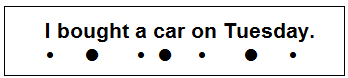 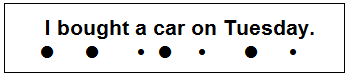 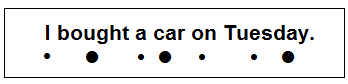 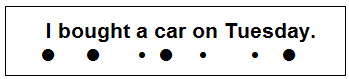 Complete the story.different – possessed - monstersmonsters – different – possessedpossessed – monsters - differentSCORE:12345678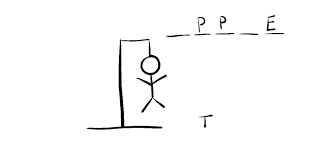 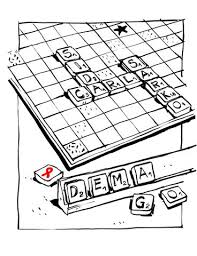 XYZXYZAliceLoveDanceEatBeautifulExpensiveChimaera – A fire-breathing monster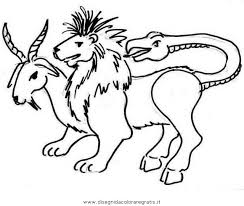 Chimaera has become one of the most famous female ______ described in Greek mythology.Like many mythological creatures, Chimaera displayed the features of several ______ animals. Early Greek writers believed she ______ the head of a fire-breathing lion. A goat’s head arose from her back. Her tail ended in the head of a serpent.